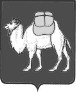 ТЕРРИТОРИАЛЬНАЯ ИЗБИРАТЕЛЬНАЯ КОМИССИЯЛЕНИНСКОГО РАЙОНА ГОРОДА ЧЕЛЯБИНСКАРЕШЕНИЕг.  ЧелябинскО рабочей группе по информационным спорам и иным вопросам информационного обеспеченияВ соответствии со статьями 54, 56 Федерального закона «Об основных гарантиях избирательных прав и права на участие в референдуме граждан Российской Федерации» территориальная избирательная комиссия Ленинского района города Челябинска РЕШАет:Утвердить Положение о Рабочей группе территориальной избирательной комиссии по информационным спорам и иным вопросам информационного обеспечения выборов (Приложение № 1) Утвердить состав рабочей группы по информационным спорам и иным вопросам информационного обеспечения территориальной избирательной комиссии (Приложение № 2).  3. Контроль за исполнением настоящего решения возложить председателя комиссии И.А. Дееву.Председатель комиссии				     		    	 И.А. ДееваСекретарь комиссии     							     Л.А. КургановаПриложение № 1 к решению территориальной избирательной комиссии Ленинского района города Челябинска от  24 июня 2019 года № 85/516-4УТВЕРЖДЕНОрешением территориальной избирательной комиссии Ленинского района города Челябинска от  24 июня 2019 года № 85/516-4 ПОЛОЖЕНИЕо рабочей группе избирательной комиссии по информационным спорам и иным вопросам информационного обеспечения выборов1. Настоящее Положение определяет порядок и формы деятельности рабочей группы территориальной избирательной комиссии по информационным спорам и иным вопросам информационного обеспечения выборов (далее – Рабочая группа).Рабочая группа формируется из числа членов территориальной избирательной комиссии Ленинского района города Челябинска (далее – Комиссия).Состав Рабочей группы утверждается Комиссией.2. В компетенцию Рабочей группы входят:предварительное рассмотрение обращений о нарушениях положений федеральных законов «Об основных гарантиях избирательных прав и права на участие в референдуме граждан Российской Федерации», Законов Челябинской области «О выборах Губернатора Челябинской области», «О муниципальных выборах в Челябинской области», о выборах депутатов, регулирующих информирование избирателей, проведение предвыборной агитации;сбор и систематизация материалов о нарушениях федерального законодательства, регулирующего порядок информирования избирателей и проведения предвыборной агитации, допущенных кандидатами, подготовка и принятие соответствующих заключений (решений) Рабочей группы;подготовка проектов представлений Комиссии о пресечении противоправной агитационной деятельности и привлечении виновных лиц к ответственности, установленной законодательством Российской Федерации;рассмотрение полученных Комиссией от государственных органов, государственных учреждений, их должностных лиц, органов местного самоуправления, организаций, в том числе организаций телерадиовещания, редакций периодических печатных изданий, редакций сетевых изданий, общественных объединений, их должностных лиц, сведений и материалов по вопросам компетенции Рабочей группы.3. Рабочая группа в своей деятельности руководствуется Конституцией Российской Федерации, федеральными законами, законами Челябинской области, решениями Центральной избирательной комиссии Российской Федерации, решениями избирательной комиссии Челябинской области, а также настоящим Положением.4. Заседание Рабочей группы созывает руководитель Рабочей группы (в случае его отсутствия – заместитель руководителя Рабочей группы). Заседание Рабочей группы созывается по мере необходимости. Заседание Рабочей группы является правомочным, если на нем присутствует более половины от установленного числа членов Рабочей группы.Деятельность Рабочей группы осуществляется на основе коллегиальности, открытого обсуждения вопросов, относящихся к ее компетенции.На заседаниях Рабочей группы вправе присутствовать и высказывать свое мнение члены Центральной избирательной комиссии Российской Федерации и работники ее Аппарата, члены избирательной комиссии Челябинской области и работники ее аппарата, члены Комиссии с правом решающего голоса, не являющиеся членами Рабочей группы, члены Комиссии с правом совещательного голоса.В заседании Рабочей группы вправе принимать участие заявители, лица, чьи (чье) действия (бездействие) явились (явилось) основанием для вынесения вопроса на рассмотрение Рабочей группы, а также лица, уполномоченные представлять их интересы, и иные заинтересованные лица. Полномочия представителя заявителя и иных заинтересованных лиц должны быть оформлены в установленном законом порядке. Для рассмотрения выносимых на заседание Рабочей группы вопросов могут приглашаться представители избирательных комиссий, организаций, осуществляющих выпуск средств массовой информации, органов государственной власти, иных государственных органов, органов местного самоуправления, специалисты, эксперты и иные лица. Список указанных лиц составляется и подписывается руководителем Рабочей группы либо его заместителем накануне очередного заседания.О времени и месте заседания Рабочей группы извещаются члены Комиссии с правом решающего и с правом совещательного голоса.Руководитель Рабочей группы дает поручения, касающиеся подготовки материалов к заседанию Рабочей группы, оповещает ее членов и приглашенных лиц о времени и месте заседания Рабочей группы, организует делопроизводство в Рабочей группе, председательствует на ее заседаниях.В отсутствие руководителя Рабочей группы, а также по его поручению обязанности руководителя Рабочей группы исполняет его заместитель, а в случае его отсутствия – иной уполномоченный на то член Рабочей группы из числа членов Комиссии с правом решающего голоса.Продолжительность выступлений на заседаниях Рабочей группы устанавливается председательствующим по согласованию с докладчиками и содокладчиками и не должна превышать: для доклада – десяти минут, содоклада – пяти минут, иных выступлений – трех минут, для справок, оглашения информации, обращений – двух минут, заключительного слова докладчика – трех минут.5. Поступившие в Комиссию обращения и иные документы рассматриваются на заседаниях Рабочей группы по поручению председателя, а в его отсутствие – заместителя председателя Комиссии или секретаря Комиссии.Подготовка к заседаниям Рабочей группы ведется в соответствии с поручениями руководителя Рабочей группы членом рабочей группы, ответственным за подготовку конкретного вопроса, а также другими членами Рабочей группы, а также привлекаемыми специалистами. К заседанию Рабочей группы готовятся документы, необходимые для рассмотрения обращений, и иные документы, проект решения Рабочей группы по рассматриваемому обращению или иному документу, а в необходимых случаях – заключения специалистов.6. Срок рассмотрения обращений, поступающих в Рабочую группу, определяется в соответствии с федеральными законами, инструкцией по делопроизводству соответствующей избирательной комиссии.7. На заседании Рабочей группы ведется протокол, а при необходимости – аудиозапись. Протокол заседания Рабочей группы ведет секретарь заседания, назначаемый председательствующим на заседании Рабочей группы. В протоколе указываются: дата и повестка дня заседания Рабочей группы, присутствующие на заседании (члены Рабочей группы, заинтересованные стороны или их представители, другие приглашенные на заседание, выступившие при обсуждении вопросов повестки дня), внесенные предложения, результаты голосования по внесенным предложениям, а также итоговое решение Рабочей группы и результаты голосования по этому решению. Протокол подписывают председательствующий на заседании Рабочей группы и секретарь.По результатам рассмотрения каждого вопроса на заседании Рабочей группы принимается решение Рабочей группы, которое подписывается руководителем Рабочей группы и секретарем заседания.Решение Рабочей группы принимается большинством голосов от числа присутствующих на заседании членов Рабочей группы открытым голосованием. В случае равенства голосов «за» и «против» голос председательствующего на заседании Рабочей группы является решающим.8. Решение Рабочей группы, а при необходимости и соответствующий проект решения Комиссии выносятся на заседание Комиссии в установленном порядке. С докладом по этому вопросу выступает руководитель Рабочей группы или по его поручению – заместитель руководителя либо член Рабочей группы – член Комиссии с правом решающего голоса.9. Обращения, касающиеся нарушений законодательства о выборах в ходе информирования избирателей, при проведении предвыборной агитации, копии ответов на эти обращения, обращения о порядке применения законодательства в ходе информирования избирателей при проведении предвыборной агитации, другие документы подлежат хранению в порядке, установленном Центральной избирательной комиссией Российской Федерации.Приложение № 2 к решению территориальной избирательной комиссии Ленинского района города Челябинска от  24 июня 2019 года № 85/516-4Состав рабочей группы по информационным спорам и иным вопросам информационного обеспеченияРуководитель группы -  Деева И.А., председатель территориальной избирательной комиссии;Заместитель Руководителя группы - Трофимова А.З., заместитель председателя территориальной избирательной комиссии;Члены группы: Морозова О.В., член территориальной избирательной комиссии;Тишина И.Ю., член территориальной избирательной комиссии;Жолобов П.П., член территориальной избирательной комиссии. « 24 » июня 2019 года                № 85/516-4